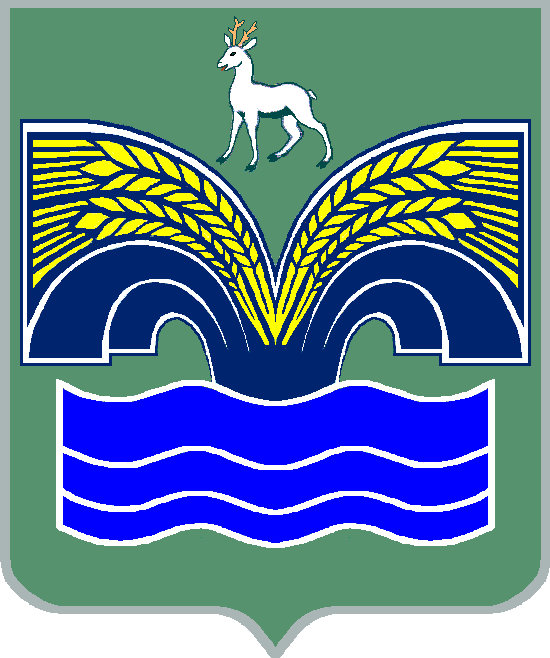 АДМИНИСТРАЦИЯСЕЛЬСКОГО ПОСЕЛЕНИЯ КРАСНЫЙ ЯРМУНИЦИПАЛЬНОГО РАЙОНА КРАСНОЯРСКИЙСАМАРСКОЙ ОБЛАСТИПОСТАНОВЛЕНИЕот «15» апреля 2024 года № 50Об утверждении паспорта населенного пункта, подверженного угрозе лесных пожаров и других ландшафтных (природных) пожаровВ целях уменьшения риска возникновения чрезвычайных ситуаций, обеспечения безопасности населения, а также для подготовки мероприятий и обеспечения своевременного реагирования на чрезвычайные ситуации, связанные с наступлением пожароопасного периода, на основании Постановления Правительства РФ от 16.09.2020 г. № 1479 «Об утверждении Правил противопожарного режима в Российской Федерации», Администрация сельского поселения Красный Яр муниципального района Красноярский Самаркой области ПОСТАНОВЛЯЕТ:Утвердить паспорт населённого пункта – п. Кириллинский, подверженного угрозе лесных пожаров и других ландшафтных (природных) пожаров (приложение).Опубликовать настоящее постановление в газете «Планета Красный Яр» и разместить  на официальном сайте администрации сельского поселения Красный Яр в сети Интернет http://www.kryarposelenie.ru.3. Настоящее постановление вступает  в силу со дня его официального опубликования.Глава сельского поселения Красный Ярмуниципального района Красноярский Самаркой области                                                                                А.Г. БушовПАСПОРТнаселенного пункта, подверженного угрозе лесных пожаровI. Общие сведения о населенном пункте       II. Сведения о медицинских учреждениях, домах отдыха, пансионатах, детских оздоровительных лагерях и объектах с круглосуточным пребыванием людей, имеющих       общую границу с лесным участком и относящихся к этому населенному пункту в                       соответствии с административно-территориальным делениемIII. Сведения о ближайших к населенному пункту подразделениях пожарной охраны1.  Подразделения пожарной охраны (наименование, вид), дислоцированныена территории населенного пункта, адрес: не имеется2. Ближайшее к населенному пункту подразделение пожарной охраны (наименование, вид), адрес:      ПСЧ - №110, с. Красный Яр; ДПК с/п Красный Яр, ДПК сельского поселения Светлое Поле, ПЧ-178 п. Мирный (ООО «РНПБ»)IV. Лица, ответственные за проведение мероприятийпо предупреждению и ликвидации последствий чрезвычайныхситуаций и оказание необходимой помощи пострадавшимV. Сведения о выполнении требований пожарной безопасностиУТВЕРЖДАЮГлава сельского поселенияКрасный Ярмуниципального района Красноярский____________ А.Г. Бушов«15» апреля    2024 г.Наименование населенного пунктап. КириллинскийНаименование поселениясельское поселение Красный Яр Наименование муниципального районам/р. КрасноярскийНаименование городского округаНаименование субъекта Российской ФедерацииСамарская областьХарактеристика населенного пунктаЗначение1.Общая площадь населенного пункта (кв. километров)       2 км.2.Общая протяженность границы населенного пункта с лесным участком (участками) (километров)       1,8 км.3.Общая площадь хвойных (смешанных) лесов, расположенных на землях населенного пункта (гектаров)4.Расчетное время прибытия первого пожарного подразделения до наиболее удаленного объекта защиты населенного пункта, граничащего с лесным участком (минут)        25 мин.N п/пНаименование социального объектаАдрес объектаЧисленность персоналаЧисленность пациентов (отдыхающих)нетN п/пФамилия, имя, отчествоДолжностьКонтактный телефон1 Бушов А.Г.       Глава поселения         2-11-522 Серебряков В.В.   Зам. Главы поселения         2-11-733 Демченков М.В.  Зам. Главы поселения         2-11-524Пересыпкина Н.Ю.Руководитель МКУ         2-11-73Требования пожарной безопасности, установленные законодательством Российской ФедерацииИнформация о выполнении1.Противопожарная преграда установленной ширины (противопожарное расстояние, противопожарная минерализованная полоса, сплошная полоса лиственных деревьев) на всей протяженности границы населенного пункта с лесным участком (участками)      имеется2.Организация и проведение своевременной очистки территории населенного пункта, в том числе противопожарных расстояний между зданиями и сооружениями, а также противопожарных минерализованных полос от горючих отходов, мусора, тары, опавших листьев, сухой травы и другое   выполняется3.Звуковая система оповещения населения о чрезвычайной ситуации, а также телефонная связь (радиосвязь) для сообщения о пожаре имеется щиты для размещения информации (3 шт.), около каждого установлены самодельные рынды4.Источники наружного противопожарного водоснабжения (пожарные гидранты, искусственные пожарные водоемы, реки, озера, пруды, бассейны, градирни и др.) и реализация технических и организационных мер, обеспечивающих их своевременное обнаружение в любое время суток, подъезд к ним для забора воды пожарной техникой в любое время года, а также достаточность предусмотренного для целей пожаротушения запаса воды   р. Кондурча    забор воды     мотопомпойв оборудованном          месте5.Подъездная автомобильная дорога к населенному пункту, а также обеспеченность подъездов к зданиям и сооружениям на его территории     имеетсягрунтовая дорога6.Муниципальный правовой акт, регламентирующий порядок подготовки населенного пункта к пожароопасному сезонупри сходе снега, установлении сухой погоды на территории поселения будет введен особый противопожарный режим7.Первичные средства пожаротушения для привлекаемых к тушению лесных пожаров добровольных пожарных дружин (команд)   ДПК, УРАЛ-555710, ранцевые огнетушители8.Наличие мероприятий по обеспечению пожарной безопасности в планах (программах) развития территорий населённого пункта".Планируемые мероприятия: обновление опашки населенного пункта, размещение информации о правилах пожарной безопасности на стендах, сайте администрации.Разрабатывается проект по строительству водозабора в п. Кириллинский.